Formularz zgłoszeniowyna szkolenie:„Warunki finansowania i prowadzenia działalności gospodarczej w Polsce. Identyfikacja różnic i przeszkód w zakresie podejmowania działalności gospodarczej w rejonie przygranicznym partnerstwa EURES-T BESKYDY”.7 listopada 2016 r.Nazwa instytucji  ..................................................................................................................Adres: ..................................................................................................................................Kod pocztowy: ...........................................            Miasto: ..................................................Tel.: ...........................................................             Fax.: ......................................................Adres e-mail: .........................................................Nazwisko i imię oraz dane do kontaktu  osoby wyznaczonej (telefon i adres e-mail) 1. ..........................................................  e-mail; tel. ..................................................................Prosimy o odesłanie formularza do dnia 17 października  2016 r.e-mail: aszczyrba@wup-katowice.pl lub faxem: +48 32 7573362Zgłoszenie udziału w szkoleniu:„Warunki finansowania i prowadzenia działalności gospodarczej w Polsce. Identyfikacja różnic i przeszkód w zakresie podejmowania działalności gospodarczej w rejonie przygranicznym partnerstwa EURES-T BESKYDY”.Bielsko-Biała, 7 listopada 2016 r.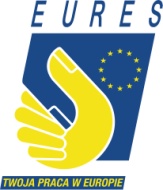 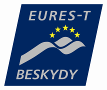 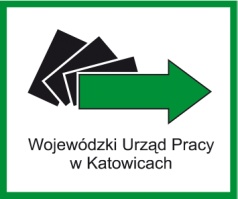 Podpis osoby upoważnionej i pieczęć firmowaLp.Nazwa instytucjiImię i nazwisko uczestnika szkoleniaStanowiskoKontakt (nr telefonu, e-mail)